 Annual Ministry Budget Request*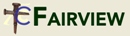 Ministry title:	Date submitted:		Submitted by:			 Timing:Jan	Feb	Mar	Apr	May	Jun	Jul	Aug	Sep	Oct	Nov	Dec	TotalFunds will be used for: Signed:						
                                  *Fairview Church Budget  Procedure: Please submit your Ministry Annual Budget request as soon as you know your Ministry funding requirement. For the current calendar year, as available funds have already been allocated, your request will be subject to limited “as available” reserve funds. For an upcoming calendar year request, please submit on or before November 1st to allow for consideration and possible inclusion for the next calendar year period.